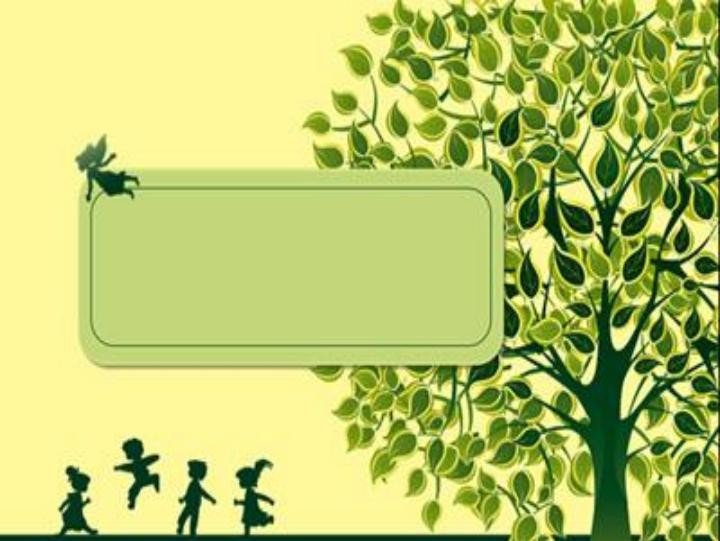 推进未成年人保护工作站和儿童之家建设的解读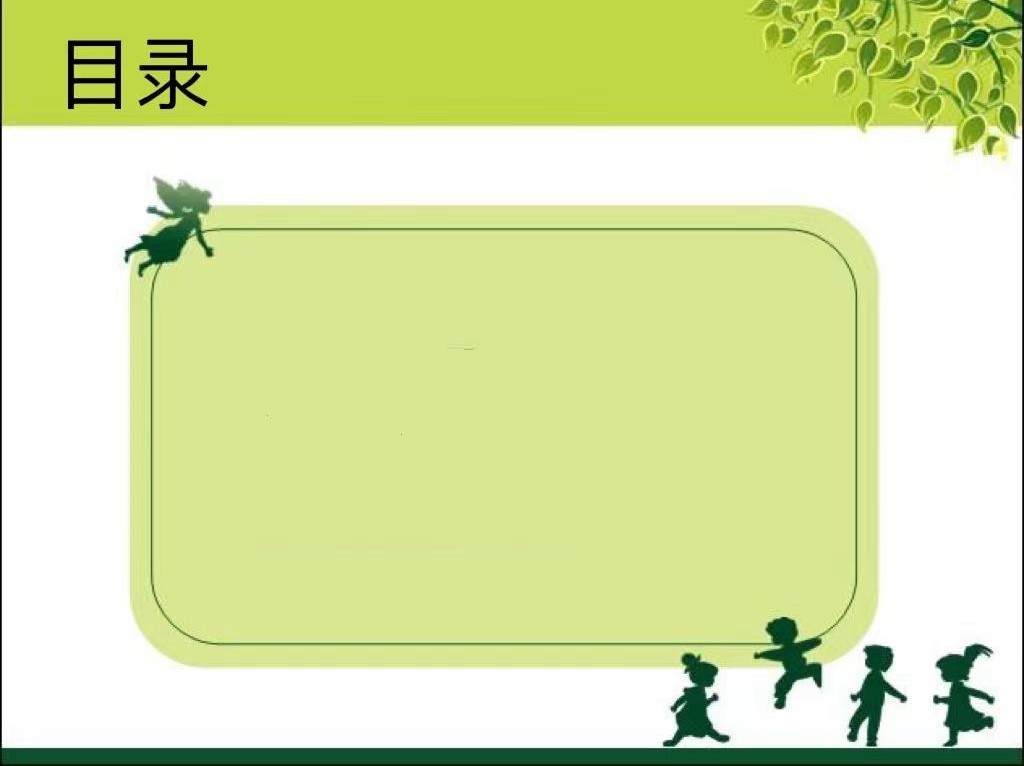 一、目标任务 二、工作职责三、建设标准 四、工作要求一、目标任务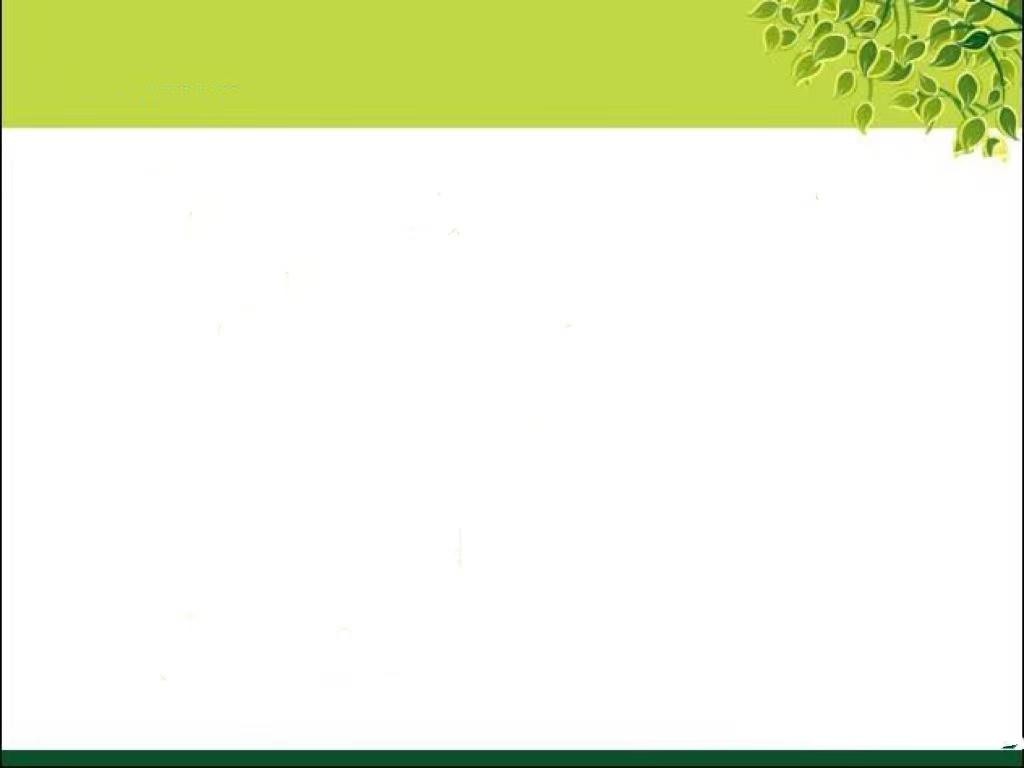 以习近平新时代中国特色社会主义思想为指导，深入贯彻落实习近平总书记关于未成年人保护工作和社会工作的重要指示精神，将未保站、社工站和儿童之家建设作为创新基层社会治理、助力乡村振兴、创建全国未保示范县的重要举措，2022年2月20日之前实现乡（镇）入、村（社区）全覆盖。通过整合资源、优化措施、交叉服务、专业互补，建立健全党委政府领导、民政牵头、部门配合、乡（镇）主抓、社会组织协同的工作机制，使全县未成年人身心健康得到有效保护、合法权益得到有力保障。二、工作职责（一）未保站工作职责负责指导村（居）民委员会做好儿童关爱服务场所建设与管理（二）社工站工作职责社会救助领域社区治理领域养老服务领域儿童福利领域社会事务领域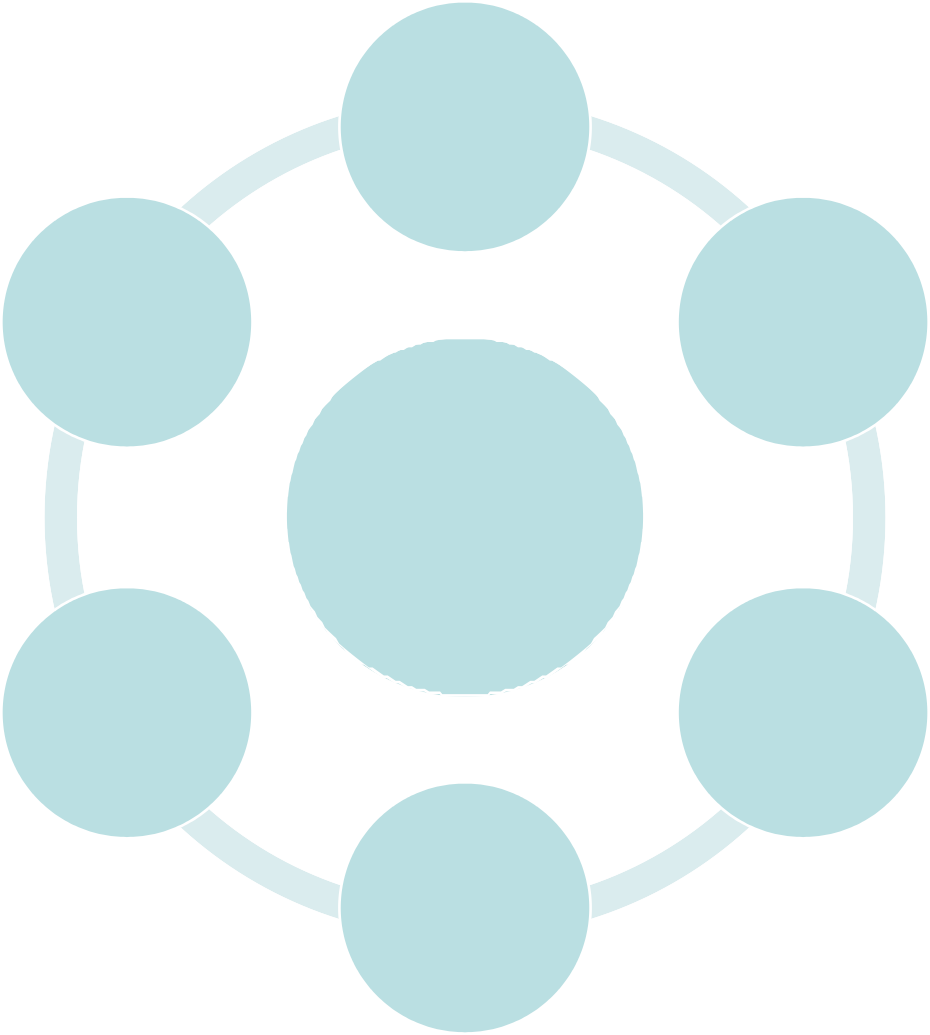 探索其他领域服务（三）儿童之家职责三、建设标准）四、工作要求提高思想认识	注重全域提升 强化资源整合 注重探索积累解读单位：阳城县民政局